DAUERBESCHLUSS/REGULATIV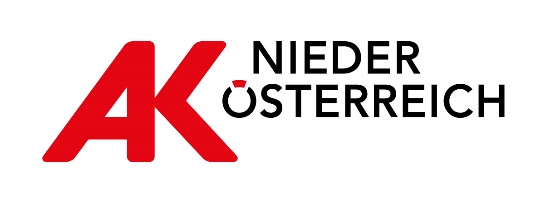 Unterschrift von allen Betriebsratsmitgliedern:Betriebsratsfonds: Betriebsratsfonds: Firma: Adresse: Protokoll vomProtokoll vomRegulativ gültig vonbis